Submit to:  Your local DCYF child care licensing office.DCYF will return this request to you with the department’s decision indicated in the space below.  Department-approved waiver request that is not related to any specific child must be posted where parents, guardians, and staff can easily see it at the early learning or school-age program.  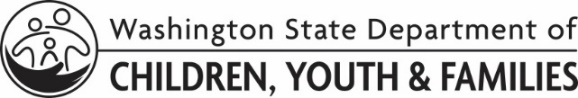 Child Care Waiver RequestChild Care Waiver RequestChild Care Waiver RequestChild Care Waiver RequestEarly Learning or School-Age Program InformationEarly Learning or School-Age Program InformationEarly Learning or School-Age Program InformationEarly Learning or School-Age Program InformationEarly Learning or School-Age Program InformationProvider Name:      Provider Name:      Provider Name:      Provider ID #:      Provider ID #:      Mailing Address:      	City:      	State:      	Zip Code:      Mailing Address:      	City:      	State:      	Zip Code:      Mailing Address:      	City:      	State:      	Zip Code:      Mailing Address:      	City:      	State:      	Zip Code:      Mailing Address:      	City:      	State:      	Zip Code:      Telephone:      Email:      Email:      Email:      Email:      Program Type (check all that apply):		 Family Home Child Care	 Child Care Center	 School-Age Program	 ECEAP	 Early Head Start/Head Start	 Montessori	 Tribal	 Military	 School District	 Other:      Program Type (check all that apply):		 Family Home Child Care	 Child Care Center	 School-Age Program	 ECEAP	 Early Head Start/Head Start	 Montessori	 Tribal	 Military	 School District	 Other:      Program Type (check all that apply):		 Family Home Child Care	 Child Care Center	 School-Age Program	 ECEAP	 Early Head Start/Head Start	 Montessori	 Tribal	 Military	 School District	 Other:      Program Type (check all that apply):		 Family Home Child Care	 Child Care Center	 School-Age Program	 ECEAP	 Early Head Start/Head Start	 Montessori	 Tribal	 Military	 School District	 Other:      Program Type (check all that apply):		 Family Home Child Care	 Child Care Center	 School-Age Program	 ECEAP	 Early Head Start/Head Start	 Montessori	 Tribal	 Military	 School District	 Other:      Waiver Request Details (one WAC per form)Waiver Request Details (one WAC per form)Waiver Request Details (one WAC per form)Waiver Request Details (one WAC per form)Waiver Request Details (one WAC per form)This request is for a waiver from child care licensing rule, WAC #:      WAC Description:      This request is for a waiver from child care licensing rule, WAC #:      WAC Description:      This request is for a waiver from child care licensing rule, WAC #:      WAC Description:      This request is for a waiver from child care licensing rule, WAC #:      WAC Description:      This request is for a waiver from child care licensing rule, WAC #:      WAC Description:      Explain, in detail, why you are requesting this waiver.  It must be for a specific need of the program or an enrolled child. (Attach additional page, if needed.)Explain, in detail, why you are requesting this waiver.  It must be for a specific need of the program or an enrolled child. (Attach additional page, if needed.)Explain, in detail, why you are requesting this waiver.  It must be for a specific need of the program or an enrolled child. (Attach additional page, if needed.)Explain, in detail, why you are requesting this waiver.  It must be for a specific need of the program or an enrolled child. (Attach additional page, if needed.)Explain, in detail, why you are requesting this waiver.  It must be for a specific need of the program or an enrolled child. (Attach additional page, if needed.)Explain, in detail, how you will ensure the health, welfare and safety of all enrolled children is not jeopardized if this waiver request is approved. (Attach additional page, if needed.) Explain, in detail, how you will ensure the health, welfare and safety of all enrolled children is not jeopardized if this waiver request is approved. (Attach additional page, if needed.) Explain, in detail, how you will ensure the health, welfare and safety of all enrolled children is not jeopardized if this waiver request is approved. (Attach additional page, if needed.) Explain, in detail, how you will ensure the health, welfare and safety of all enrolled children is not jeopardized if this waiver request is approved. (Attach additional page, if needed.) Explain, in detail, how you will ensure the health, welfare and safety of all enrolled children is not jeopardized if this waiver request is approved. (Attach additional page, if needed.) Requested waiver dates for this WAC:         through       	 No end dateIMPORTANT!  A waiver goes into effect only when the early learning or school-age programreceives written notification from DCYF that the request is approved.DCYF may rescind the waiver at any time.Requested waiver dates for this WAC:         through       	 No end dateIMPORTANT!  A waiver goes into effect only when the early learning or school-age programreceives written notification from DCYF that the request is approved.DCYF may rescind the waiver at any time.Requested waiver dates for this WAC:         through       	 No end dateIMPORTANT!  A waiver goes into effect only when the early learning or school-age programreceives written notification from DCYF that the request is approved.DCYF may rescind the waiver at any time.Requested waiver dates for this WAC:         through       	 No end dateIMPORTANT!  A waiver goes into effect only when the early learning or school-age programreceives written notification from DCYF that the request is approved.DCYF may rescind the waiver at any time.Requested waiver dates for this WAC:         through       	 No end dateIMPORTANT!  A waiver goes into effect only when the early learning or school-age programreceives written notification from DCYF that the request is approved.DCYF may rescind the waiver at any time.Signature of person submitting this requestSignature of person submitting this requestPrint namePrint nameDateDCYF Use OnlyThis waiver (exception) request is:	 Approved	 Disapproved because:       DCYF Signature	Position Title	Date